Darien Lions Club Foundation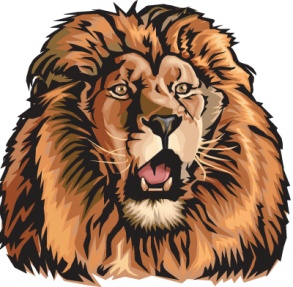 1702 Plainfield Road    Darien, Illinois 60561www.darienlionsclubfoundation.orgDLCF Business Meeting 50-10 Agenda – November 19, 2020 – Zoom2020-2021PresidentJohn Pearson IIVice PresidentRandy PorzelSecretary-Corresponding.Mike FalcoTreasurerEd O’ConnorSecretary-FinancialPaul KempfCommittee LiaisonRyan WalheimPublicityKen PoindexterActivitiesSteve WerneckeMembershipWayne ScharnakTail TwisterTom PantoniRay BenaitisLion TamerSteve HiattPast PresidentAndrew BrunsenCall to order – Lion President John PearsonCommittee ReportsQueen of Hearts – Lion Greg RuffoloFood Baskets – Lion Greg RuffoloFlag Program – Lion Steve HiattSpecial Needs – Lion Tom WielandHalloween Trunk or Treat - Lion Ivan Herchenbach Foundation Advisory – Lion Randy PorzelSecretary Report –Lion Mike FalcoOctober 15, 2020 Board for ReviewOctober 22, 2020 Business for ApprovalTreasurer Report –Lion Ed O’ConnerOctober 2020 for ApprovalPresident’s ReportSpecial Thank You for Flag ProgramAmazon Smile $34.05 donation from the Amazon Smile Foundation as a result of Amazon Smile program activity between July 1 and September 30, 2020.CorrespondenceUnfinished BusinessNew BusinessAdjourn